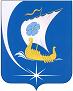 Совет  Пучежского муниципального районаЧетвертого созываР Е Ш Е Н И Е                   от 13.05.2022                                           № 83                                                               г. ПучежО внесении дополнений в решение Совета Пучежского муниципального района от 13.12.2021 г. № 61 «Об утверждении прогнозного планаи условий  приватизации имущества, находящегося в собственностиПучежского муниципального района Ивановской области, на 2022-2024 годы»В целях реализации положений Федерального Закона от 06.10.2003г. № 131-ФЗ «Об общих принципах организации местного самоуправления», в соответствии с пунктом 1 статьи 10 Федерального Закона от 21.12.2001г. № 178-ФЗ «О приватизации государственного и муниципального имущества», Положением «О порядке  управления и распоряжения муниципальным имуществом Пучежского муниципального района Ивановской области», утвержденным решением Совета Пучежского муниципального района от 26.12.2011г. № 145, Уставом Пучежского муниципального района Ивановской области,Совет Пучежского муниципального района РЕШИЛ:1. Внести изменения в приложение к решению Совета Пучежского муниципального района от 13.12.2021 г. № 61 «Об утверждении прогнозного плана и условий  приватизации имущества, находящегося в собственности Пучежского муниципального района Ивановской области, на 2022-2024 годы», дополнив его пунктами 10 и 11, согласно приложению к настоящему решению. 2. Настоящее решение вступает в силу с даты его опубликования.Председатель Совета Пучежского муниципального района                  Н.Л. КрасильниковаГлава Пучежского муниципального района                    И.Н.ШипковПриложение                                                                                                                          к решению Совета Пучежского муниципального районаот 13.05.2022  №83Дополнения  прогнозный план и условий приватизации имущества, находящегося в собственности Пучежского муниципального района Ивановской области, на 2022-2024 годы№ п/пНаименование имущества, его местонахождение,индивидуализирующие характеристики Балансовая принадлежностьНазначение имуществаСпособ приватизацииЦена начального предложения, (с учетом НДС) руб.Шаг аукционаВеличина снижения начальной цены (шаг понижения)(не более 10%  цены первоначального предложения)Минимальная цена предложения (цена отсечения) (50% начальной цены несостоявшегося аукциона)Форма и сроки платежа за приобретенное имущество1234567891010Автобус ПАЗ 32053-70, год выпуска-2012,адрес: Ивановская обл., г. Пучеж, ул. Ленина, д.41МОУ «Лицей г. Пучеж»АвтотранспортПродажа на аукционе, открытом  по составу участников, при условии несостоявшегося аукциона - продажа  способами предусмотренными действующим законодательствомПо оценочной стоимости на основании отчета независимогооценщика5% начальной цены продажи5%50%начальной цены несостоявшегося аукционаБезналичная форма расчетов; единовременный платеж не позднее 30 рабочих дней с даты заключения договора купли-продажи.11ПАЗ 32053-70 Н815СН, VIN Х1М3205СХА0000696, год выпуска-2010, адрес: Ивановская обл., Пучежский район с. Сеготь, ул. Советская, д. 12.МОУ «Сеготская школа»АвтотранспортПродажа на аукционе, открытом  по составу участников, при условии несостоявшегося аукциона - продажа  способами предусмотренными действующим законодательствомПо оценочной стоимости на основании отчета независимогооценщика5% начальной цены продажи5%50%начальной цены несостоявшегося аукционаБезналичная форма расчетов; единовременный платеж не позднее 30 рабочих дней с даты заключения договора купли-продажи.